Dobra forma (dobraforma.ku.edu) Module 7.4 Завдання 6Transcript А тепер наш графік роботи: ми працюємо з понеділка до суботи, неділя – вихідний день. Увага! Ціна місяця! В липні iPhone 7 коштує тільки 6699 гривень, а iPhone X коштує тільки 17399 гривень!This work is licensed under a  
Creative Commons Attribution-NonCommercial 4.0 International License. 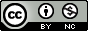 